Об  утверждении  перечня  объектов  образования,подлежащих  антитеррористической  защите          В целях реализации  п.4 Требований, Утвержденных  ПостановлениемПравительства  Российской  Федерации  от  02.08.2019 года  № 1006  «Обутверждении  требований  к  антитеррористической  защищенности  объектов(территорий) Министерства просвещения Российской Федерации и объектов(территорий), относящихся к сфере деятельности Министерства просвещенияРоссийской  Федерации, и  формы  паспорта  безопасности   этих  объектов(территорий) администрация  Яльчикского района  п о с т а н о в л я е т:            1. Утвердить прилагаемый перечень объектов образования, подлежащих антитеррористической  защите. 2. Настоящее постановление вступает в силу со дня  его подписания.Глава администрацииЯльчикского района                                                                            Н.П. МиллинДля  служебного пользованияЭкз.__Утверждено                                                                                                   постановлением  администрации	                  Яльчикского района                                                                                                                                           от «_04_» сентября 2019г. №541Перечень  образовательных учреждений Яльчикского района Чувашской	Республики, подлежащих антитеррористической защитеЧӑваш РеспубликиЕлчӗк районӗЕлчӗк районадминистрацийӗЙЫШӐНУ      2019 ç. сентябрĕн04-мĕшĕ №541 Елчӗк ялӗ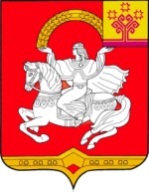 Чувашская  РеспубликаЯльчикский районАдминистрацияЯльчикского районаПОСТАНОВЛЕНИЕ«  04 » сентября 2019 г. № 541село Яльчики№№ ппНаименование образовательного учрежденияАдрес образовательного учреждения1Муниципальное бюджетное общеобразовательное учреждение «Байглычевская основная  общеобразовательная школа Яльчикского района Чувашской Республики»429390, Чувашская Республика, Яльчикский район, с.Байглычево, улица Центральная, 412Муниципальное бюджетное   образовательное учреждение «Байдеряковская основная общеобразовательная школа Яльчикского района Чувашской Республики»429380, Чувашская Республика, Яльчикский район, с.Байдеряково, улица Ленина, дом 79в3Дошкольная группа «Илем» Муниципального бюджетного   образовательного учреждения «Байдеряковская основная общеобразовательная школа Яльчикского района Чувашской Республики»429380, Чувашская Республика, Яльчикский район, с.Байдеряково, улица Ленина, дом 59/а4Муниципальное бюджетное общеобразовательное учреждение «Большетаябинская основная общеобразовательная школа Яльчикского района Чувашской Республики»429385, Чувашская Республика, Яльчикский район,с. Большая Таяба, улица Школьная, дом 235Муниципальное бюджетное общеобразовательное  учреждение «Шемалаковская основная общеобразовательная школа Яльчикского района Чувашской Республики»429393, Чувашская Республика, Яльчикский район, д.Шемалаково, улица братьев Денисовых, дом116Дошкольная группа «Ромашка»   Муниципального бюджетного   образовательного учреждения «Шемалаковская основная общеобразовательная школа Яльчикского района Чувашской Республики»429393, Чувашская Республика, Яльчикский район, д.Шемалаково, улица братьев Денисовых, дом317Муниципальное бюджетное общеобразовательное  учреждение «Большеяльчикская средняя общеобразовательная школа имени Г.Н.Волкова Яльчикского района Чувашской Республики»429386, Чувашская Республика, Яльчикский район, с.Большие Яльчики, улица Дзержинского, дом 458Дошкольная группа «Березка»  Муниципального бюджетного   образовательного учреждения «Большеяльчикская средняя общеобразовательная школа имени Г.Н.Волкова Яльчикского района Чувашской Республики»429386, Чувашская Республика, Яльчикский район, с.Большие Яльчики, улица Кооперативная, дом 129Муниципальное бюджетное общеобразовательное учреждение «Кильдюшевская средняя общеобразовательная школа Яльчикского района Чувашской Республики»429396, Чувашская Республика, Яльчикский район д.Кильдюшево, улица 40 лет Победы, дом 1810Муниципальное бюджетное общеобразовательное  учреждение «Кошки-Куликеевская средняя общеобразовательная школа Яльчикского района Чувашской Республики»429391, Чувашская Республика, Яльчикский район ,д.Кошки-Куликеево, улица Кирова, дом 14а11Муниципальное бюджетное общеобразовательное учреждение «Лащ-Таябинская средняя общеобразовательная школа имени В.В.Андреева Яльчикского района Чувашской Республики»429394, Чувашская Республика, Яльчикский район,с.Лащ-Таяба, улицв Центральная, дом 212Муниципальное бюджетное общеобразовательное учреждение «Новобайбатыревская средняя общеобразовательная школа Яльчикского района Чувашской Республики»429384, Чувашская Республика, Яльчикский район, д. Новое Байбатырево, улица Центральная, дом 7513Дошкольная группа «Илемпи» Муниципального бюджетного   образовательного учреждения «Новобайбатыревская средняя общеобразовательная школа Яльчикского района Чувашской Республики»429384, Чувашская Республика, Яльчикский район, с.Новое Байбатырево, ул.Центральная, д 114Муниципальное бюджетное общеобразовательное  учреждение «Новошимкусская средняя общеобразовательная школа Яльчикского района Чувашской Республики»429388, Чувашская Республика, Яльчикский район, с.Новые Шимкусы, улица Центральная, дом 12515Муниципальное бюджетное общеобразовательное учреждение «Яльчикская средняя общеобразовательная школа Яльчикского района Чувашской Республики»429380, Чувашская Республика, Яльчикский район, с.Яльчики, улица Юбилейная, дом 616  Муниципальное бюджетное общеобразовательное учреждение «Яльчикская средняя общеобразовательная школа Яльчикского района Чувашской Республики (здание начальных классов   «Паха пелу»)429380, Чувашская Республика, Яльчикский район, с.Яльчики, переулок Садовый, дом 4 17Муниципальное бюджетное дошкольное образовательное учреждение  «Детский сад «Солнышко» села Яльчики Яльчикского района Чувашской Республики»429380, Чувашская Республика, Яльчикский район, с.Яльчики, ул.Комсомольская, д.918Муниципальное бюджетное дошкольное образовательное учреждение «Детский сад  «Чебурашка» села Яльчики Яльчикского района Чувашской Республики»429380, Чувашская Республика, Яльчикский район, с.Яльчики, ул.Комсомольская, д.1619Муниципальное бюджетное дошкольное образовательное учреждение «Детский сад  «Шевле» села Яльчики Яльчикского района Чувашской Республики»429380, Чувашская Республика, Яльчикский район, с.Яльчики, ул.Новая, д.2320Муниципальное автономное  учреждение дополнительного образования   «Детско-юношеская спортивная школа имени А.В.Игнатьева «Улап»  Яльчикского района Чувашской Республики429380, Чувашская Республика, Яльчикский район, с.Яльчики, ул.Юбилейная, д.6а21Дом Спорта села Яльчики Муниципального автономного  учреждения дополнительного образования   «Детско-юношеская спортивная школа имени А.В.Игнатьева «Улап»  Яльчикского района Чувашской Республики429380, Чувашская Республика, Яльчикский район, с.Яльчики, ул.Андреева, д. 5а22Муниципальное бюджетное  учреждение дополнительного образования  «Яльчикская детская школа искусств Яльчикского района Чувашской Республики»429380, Чувашская Республика, Яльчикский район, с.Яльчики, ул.Беляева, д.14